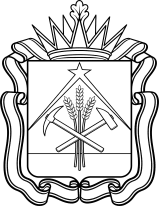 МИНИСТЕРСТВО СОЦИАЛЬНОЙ ЗАЩИТЫ НАСЕЛЕНИЯ КУЗБАССАПРИКАЗот ____________  № _______О внесении изменений в некоторые приказы департамента социальной защиты населения Кемеровской области П р и к а з ы в а ю:1. Внести в состав комиссии Министерства социальной защиты населения Кузбасса по соблюдению требований к служебному поведению государственных гражданских служащих и урегулированию конфликта интересов, утвержденный приказом департамента социальной защиты населения Кемеровской области от 21.09.2017 № 94 «О создании комиссии Министерства социальной защиты населения Кузбасса по соблюдению требований к служебному поведению государственных гражданских служащих и урегулированию конфликта интересов, утверждении ее состава и порядка работы» (в редакции приказов департамента социальной защиты населения Кемеровской области от 04.04.2018 № 30, от 15.01.2019 № 11, 
от 15.02.2019 № 31, приказов Министерства социальной защиты населения Кузбасса от 13.07.2020 № 153, от 20.05.2021 № 116, от 27.12.2021 № 295, 
от 29.08.2022 № 163, от 30.05.2023 № 107, от 13.10.2023 № 199), изменение, изложив его в новой редакции согласно приложению № 1 к настоящему приказу.2. Внести в приказ департамента социальной защиты населения Кемеровской области от 21.12.2017 № 130 «Об утверждении Порядка уведомления государственными гражданскими служащими Кемеровской области – Кузбасса, замещающими должности государственной гражданской службы Кемеровской области – Кузбасса в Министерстве социальной защиты населения Кузбасса, представителя нанимателя о намерении выполнять иную оплачиваемую работу» (в редакции приказа департамента социальной защиты населения Кемеровской области от 15.02.2019 № 31, приказов Министерства социальной защиты населения Кузбасса 
от 13.07.2020 № 154, от 04.08.2023 № 157) следующие изменения:2.1. Заголовок, пункт 1 после слова «работу» дополнить словами «(о выполнении иной оплачиваемой работы)».2.2. Преамбулу изложить в следующей редакции:«В целях организации деятельности по уведомлению государственными гражданскими служащими Кемеровской области – Кузбасса, замещающими должности государственной гражданской службы в Министерстве социальной защиты населения Кузбасса, представителя нанимателя о намерении выполнять иную оплачиваемую работу (о выполнении иной оплачиваемой работы) и повышения эффективности работы по противодействию коррупции, а также предотвращения конфликта интересов на государственной гражданской службе Кемеровской области – Кузбасса, в соответствии с частью 2 статьи 14 Федерального закона 
от 27.07.2004 № 79-ФЗ «О государственной гражданской службе Российской Федерации» п р и к а з ы в а ю:».2.3. В Порядке уведомления государственными гражданскими служащими Кемеровской области – Кузбасса, замещающими должности государственной гражданской службы Кемеровской области – Кузбасса 
в Министерстве социальной защиты населения Кузбасса, представителя нанимателя о намерении выполнять иную оплачиваемую 
работу (далее – Порядок), утвержденном приказом:2.3.1. Заголовок после слова «работу» дополнить словами «(о выполнении иной оплачиваемой работы)».2.3.2. Пункт 1 изложить в следующей редакции:«1. Настоящий порядок устанавливает процедуру уведомления представителя нанимателя в лице министра социальной защиты населения Кузбасса (далее – министр), государственными гражданскими служащими Кемеровской области – Кузбасса, замещающими должности государственной гражданской службы Кемеровской области – Кузбасса в Министерстве социальной защиты населения Кузбасса (далее соответственно – гражданские служащие, Министерство), за исключением государственных гражданских служащих Кемеровской области – Кузбасса, замещающих должности министра, первого заместителя министра социальной защиты населения Кузбасса, о намерении выполнять иную оплачиваемую работу (о выполнении иной оплачиваемой работы), а также регистрации указанных уведомлений.». 2.3.3. Пункт 2 дополнить подпунктами 2.1–2.3 следующего содержания:«2.1. К иной оплачиваемой работе относится работа (деятельность), которая выполняется на основании трудового и (или) гражданско-правового договора.2.2. При намерении выполнять иную оплачиваемую работу (выполнении иной оплачиваемой работы), имеющей разовый характер, уведомление о намерении выполнять иную оплачиваемую работу (о выполнении иной оплачиваемой работы) (далее – уведомление) представляется гражданским служащим в отношении каждого случая выполнения такой работы.2.3. При намерении выполнять иную оплачиваемую работу (выполнении иной оплачиваемой работы) по договору, заключенному на неопределенный срок, уведомление представляется 1 раз в течение календарного года. В случае изменения условий договора, касающихся выполнения иной оплачиваемой работы, или заключения нового договора (в том числе в связи с истечением срока предыдущего договора) в течение 3 рабочих дней со дня внесения изменений в договор или заключения нового договора подается новое уведомление.».2.3.4. Пункт 3 изложить в следующей редакции:«3. Уведомление составляется на имя министра по форме согласно приложению № 1 к настоящему Порядку и передается в отдел государственной службы и кадровой работы Министерства (далее – отдел кадров):не менее чем за 7 рабочих дней до начала выполнения иной оплачиваемой работы;в день назначения на должность государственной гражданской службы Кемеровской области – Кузбасса – для вновь назначенного гражданского служащего, осуществляющего иную оплачиваемую работу на день назначения на должность государственной гражданской службы Кемеровской области – Кузбасса. В уведомлении указываются следующие сведения:документ, в соответствии с которым будет выполняться (выполняется) иная оплачиваемая работа (трудовой договор, гражданско-правовой договор (авторский договор, договор возмездного оказания услуг и т.п.);полное наименование организации, фамилия, имя, отчество (при наличии) индивидуального предпринимателя или физического лица, с которым будет заключен (заключен) договор о выполнении иной оплачиваемой работы, его место нахождения (адрес);дата начала и окончания выполнения иной оплачиваемой работы (даты начала и прекращения обязательств по договору либо срок действия трудового договора), а также предполагаемый (установленный) режим рабочего времени;характер выполняемой работы (педагогическая, научная, творческая или иная деятельность);наименование должности, основные обязанности (содержание обязательств), тематика выполняемой работы (в том числе наименование предмета преподавания, темы лекций, научно-исследовательской работы и т.п.);условия оплаты труда (стоимость услуг и т.п.);иные сведения, которые гражданский служащий считает необходимым сообщить.».2.3.5. Пункт 6 изложить в следующей редакции:«6. Отдел кадров информирует гражданского служащего о номере и дате регистрации уведомления.Копия уведомления с отметкой о его регистрации выдается гражданскому служащему на руки в день регистрации или в случае необходимости направляется ему по почте с уведомлением о вручении в течение 3 рабочих дней с даты регистрации.».2.3.6. В пункте 7 цифру «2» заменить цифрой «7».2.3.7. Приложения № 1, 2 изложить в новой редакции согласно приложению № 2 к настоящему приказу.3. Государственному казенному учреждению «Центр социальных выплат и информатизации Министерства социальной защиты населения Кузбасса» обеспечить размещение настоящего приказа на сайте «Электронный бюллетень Правительства Кемеровской области – Кузбасса»
и на официальном сайте Министерства социальной защиты населения Кузбасса.4. Контроль за исполнением настоящего приказа оставляю за собой.Министр									        Е.Г. Федюнина                                                              Приложение № 1к приказу Министерствасоциальной защиты населенияКузбасса от __________ № ______СОСТАВкомиссии Министерства социальной защиты населения Кузбасса по соблюдению требований к служебному поведению государственных гражданских служащих и урегулированию конфликта интересов                                                            Приложение № 2к приказу Министерствасоциальной защиты населенияКузбасса от __________ № ______«Приложение № 1 к Порядку уведомления государственными гражданскими служащими Кемеровской области – Кузбасса, замещающими должности государственной гражданской службы Кемеровской области – Кузбасса в Министерстве социальной защиты населения Кузбасса, представителя нанимателя о намерении выполнять иную оплачиваемую работу (о выполнении иной оплачиваемой работы)ФормаМинистру социальной защитынаселения Кузбасса______________________________________                                                                                             (Ф.И.О.)__________________________________________________________________________________________(наименование структурного подразделения(при наличии), должность, Ф.И.О.)Уведомлениео намерении выполнять иную оплачиваемую работу(о выполнении иной оплачиваемой работы)В соответствии с частью 2 статьи 14 Федерального закона 
от 27.07.2004 № 79-ФЗ «О государственной гражданской службе Российской Федерации, я государственный гражданский служащий Кемеровской
области – Кузбасса (далее – гражданский служащий), уведомляю Вас о том, что намерен(а) выполнять (выполняю) с «___» __________20___г. по «___»___________20___г. иную оплачиваемую работу: __________________________________________________________________(указываются: сведения о деятельности, которую намерен осуществлять гражданский
_____________________________________________________________________________служащий; документ, в соответствии с которым будет выполняться (выполняется)
_____________________________________________________________________________иная оплачиваемая работа (трудовой договор по совместительству, гражданско-правовой договор (авторский договор, договор возмездного оказания услуг и т.п., дата, номер);_____________________________________________________________________________полное наименование организации,_____________________________________________________________________________фамилия, имя, отчество (при наличии) индивидуального предпринимателя_____________________________________________________________________________(или физического лица), с которым будет заключен (заключен договор о выполнении_____________________________________________________________________________иной оплачиваемой работы, его место нахождения (адрес); предполагаемый_____________________________________________________________________________(установленный) режим рабочего времени; характер выполняемой работы_____________________________________________________________________________(педагогическая, научная, творческая или иная деятельность); наименование должности,_____________________________________________________________________________основные обязанности (содержание обязательств);_____________________________________________________________________________иные сведения)Выполнение указанной работы не повлечет за собой конфликт интересов.При выполнении указанной работы обязуюсь соблюдать требования, предусмотренные Федеральным законом от 27.07.2004 № 79–ФЗ «О государственной гражданской службе Российской Федерации», Федеральным законом от 25.12.2008 № 273–ФЗ «О противодействии коррупции». «____»___________ 20___ г.       ______________            ____________________                                                       (подпись)                     (расшифровка подписи)Регистрационный номер в журналерегистрации уведомлений                                                      __________________Дата регистрации уведомления                                     «____»__________20___г.______________________________                ___________________________         (фамилия, инициалы гражданского                             подпись гражданского служащего,           служащего, зарегистрировавшего                         зарегистрировавшего уведомление)                          уведомление)                                                                                                       Приложение № 2 к Порядку уведомления государственными гражданскими служащими Кемеровской области – Кузбасса, замещающими должности государственной гражданской службы Кемеровской области – Кузбасса в Министерстве социальной защиты населения Кузбасса, представителя нанимателя о намерении выполнять иную оплачиваемую работу (о выполнении иной оплачиваемой работы)Журналрегистрации уведомлений о намерении выполнять инуюоплачиваемую работу (о выполнении иной оплачиваемой работы)».Чайка Наталья Сергеевна- первый заместитель министра социальной защиты   населения Кузбасса, председатель комиссииПолухин Михаил Валерьевич - заместитель министра социальной защиты     населения Кузбасса, заместитель председателя              комиссииГусельникова Полина Юрьевна- главный специалист отдела государственной   службы и кадровой работы Министерства   социальной защиты населения Кузбасса, секретарь   комиссииКалачеваИрина Владимировна- доцент кафедры экономической теории и государственного управления института экономики и управления федерального государственного бюджетного образовательного учреждения высшего образования «Кемеровский государственный университет» (по согласованию)КлиновскаяЕкатерина Юрьевна- заместитель начальника департамента –  начальник отдела государственной   гражданской службы и подготовки служащих  департамента кадров и государственной службы  Администрации Правительства Кузбасса  (по согласованию)КовригинаИрина Ивановна- начальник отдела учета и отчетности  Министерства социальной защиты населения  КузбассаПахомоваЕвгения Олеговна- заместитель министра социальной защиты   населения КузбассаСмирноваАллаАлександровна- консультант отдела организационной работы и  делопроизводства Министерства социальной  защиты населения КузбассаСурцева Анна Александровна- доцент кафедры экономической теории и государственного управления института экономики и управления федерального государственного бюджетного образовательного учреждения высшего образования «Кемеровский государственный университет» (по согласованию)Фомина Ирина Викторовна- начальник экспертно-правового отдела   Министерства социальной защиты населения     КузбассаЧуракова  Инесса Юрьевна- начальник отдела государственной службы                        и кадровой работы Министерства социальной   защиты населения КузбассаШадринаНина Георгиевна- главный консультант-юрисконсульт управления  Губернатора Кемеровской области – Кузбасса по  вопросам профилактики коррупционных и иных  правонарушений Администрации Правительства  Кузбасса (по согласованию)№п/пФ.И.О.государственного гражданского служащего Кемеровской области – Кузбасса, представившего уведомлениеДолжность государственного гражданского служащего Кемеровской области – Кузбасса, представившего уведомлениеДата поступления уведомленияФ.И.О. лица, принявшего уведомлениеПодпись лица, принявшего уведомлениеПодпись государственного гражданского служащего Кемеровской области – Кузбасса о получении копии уведомления1234567